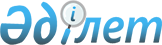 О внесении изменений в постановление Правительства Республики Казахстан от 6 мая 2021 года № 305 "Об утверждении требований к организации антитеррористической защиты объектов, уязвимых в террористическом отношении"Постановление Правительства Республики Казахстан от 2 августа 2023 года № 637.
      Правительство Республики Казахстан ПОСТАНОВЛЯЕТ: 
      1. Внести в постановление Правительства Республики Казахстан от 6 мая 2021 года № 305 "Об утверждении требований к организации антитеррористической защиты объектов, уязвимых в террористическом отношении" следующие изменения:
      в требованиях к организации антитеррористической защиты объектов, уязвимых в террористическом отношении, утвержденных указанным постановлением:
      подпункты 1) и 2) пункта 17 изложить в следующей редакции:
      "1) на постоянной основе территориальными подразделениями уполномоченных центральных государственных органов и местными исполнительными органами при координации антитеррористической комиссии области, городов республиканского значения, столицы (далее – антитеррористическая комиссия) (антитеррористической комиссией координируются профилактические мероприятия, направленные на обеспечение защищенности объектов, уязвимых в террористическом отношении, путем проведения занятий по повышению информированности собственников, владельцев, руководителей и иных должностных лиц объектов, уязвимых в террористическом отношении, за исключением воинских частей и учреждений Министерства обороны, объектов правоохранительных и специальных государственных органов, а также загранучреждений Республики Казахстан, об актуальных угрозах террористического характера и создании условий, препятствующих совершению акта терроризма (снижении риска совершения акта терроризма в отношении объекта), а также способствующих минимизации и (или) ликвидации последствий от возможных террористических угроз);
      2) республиканским, областным, городов республиканского значения, столицы, района (города областного значения) и морским оперативным штабом по борьбе с терроризмом (далее – оперативный штаб) по решению его руководства с собственниками, владельцами, персоналом объектов, уязвимых в террористическом отношении, работниками субъекта охранной деятельности, заключившего договор об оказании охранных услуг по объектам, уязвимым в террористическом отношении, путем проведения экспериментов.";
      пункт 31 изложить в следующей редакции:
      "31. Паспорт антитеррористической защищенности объекта (далее – паспорт) составляется согласно типовому паспорту антитеррористической защищенности объектов, уязвимых в террористическом отношении, утвержденному совместным приказом Министра внутренних дел Республики Казахстан от 14 июня 2023 года № 481 и Председателя Комитета национальной безопасности Республики Казахстан от 26 июня 2023 года № 51 (зарегистрирован в реестре государственной регистрации нормативных правовых актов за № 32950) (далее – типовой паспорт), в двух экземплярах с одновременной разработкой электронного варианта.";
      подпункт 1) пункта 32 изложить в следующей редакции:
      "1) получения собственником, владельцем, руководителем объекта соответствующего уведомления о включении объекта в перечень объектов, уязвимых в террористическом отношении, области, городов республиканского значения, столицы (далее – территориальный перечень) (в отдельных случаях по решению антитеррористической комиссии могут быть установлены иные сроки составления паспорта с учетом сложности объекта);".
      2. Настоящее постановление вводится в действие по истечении десяти календарных дней после дня его первого официального опубликования.
					© 2012. РГП на ПХВ «Институт законодательства и правовой информации Республики Казахстан» Министерства юстиции Республики Казахстан
				
      Премьер-МинистрРеспублики Казахстан 

А. Смаилов
